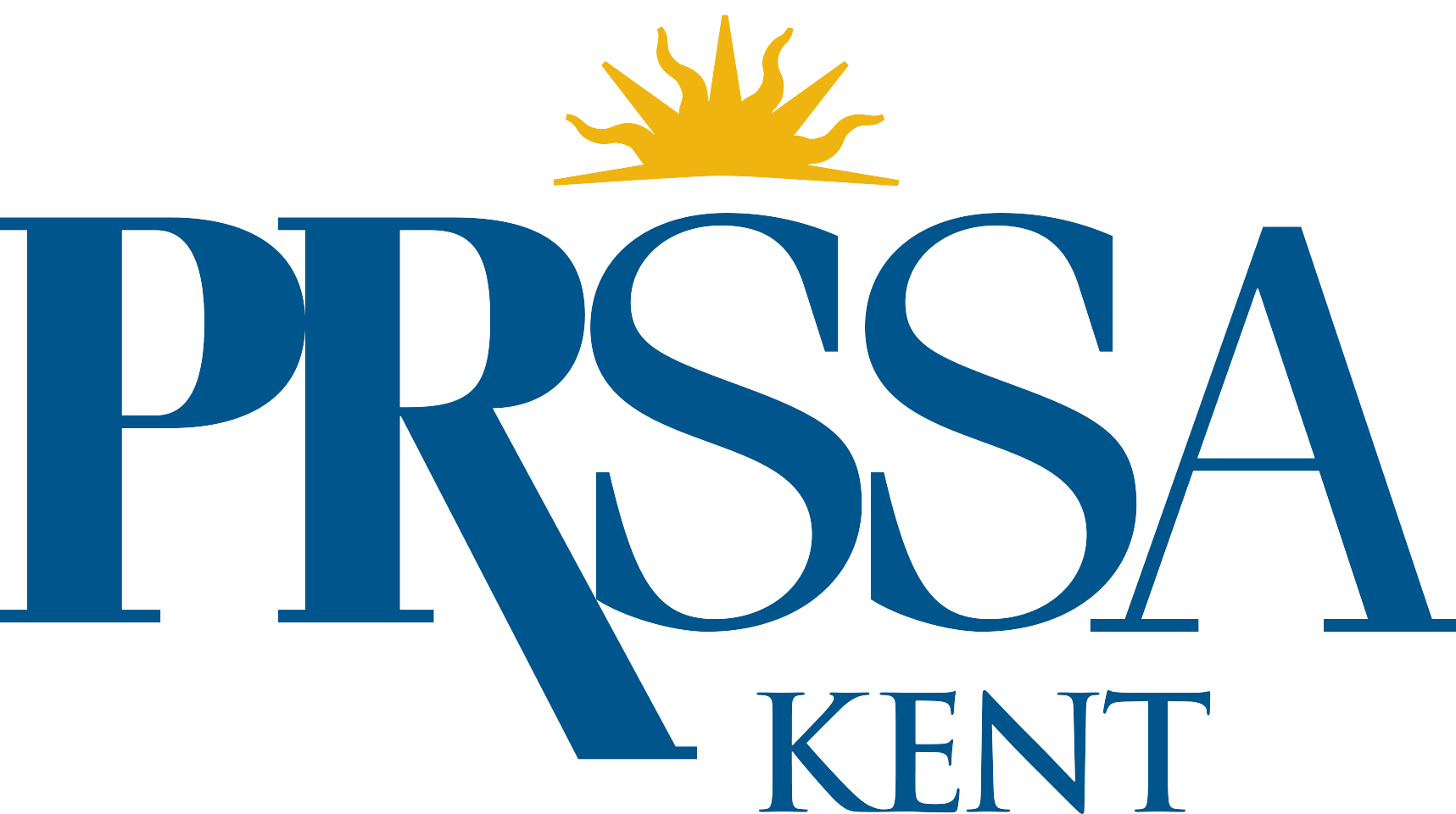 Officer and Chairperson Application No handwritten applications. Please download: http://www.prssakent.com/	Name: _ _________________________ Date: _________Phone Number: ____________ E-mail Address: __ ________Date of Birth: __________________ Class Standing:          Freshman                 Sophomore                 Junior           Senior Major: _ _________________ Cumulative GPA: ______________ Are you a dues-paid PRSSA member? YES / NO *Note: You must be a member to runHow long have you been an official member? __ ________________Choice of position interested in serving for PRSSA for the Spring 2018 semester: __ ________________________Do you meet the course requirements (if any) to run for this position? YES / NOHave you read through the PRSSA Kent bylaws? YES / NOHave you spoken with the PRSSA Kent chairperson who currently holds your intended position? YES / NOWhat skills, experience and knowledge could you contribute to PRSSA?Why do you qualify for the position(s)? If you’ve been involved in PRSSA activities in the past, please briefly highlight your contribution:How much time can you devote each week to PRSSA activities during:

____/per week Spring Semester* Completed applications should be e-mailed to PRSSA Kent President Latisha Ellison at lelliso3@kent.edu no later than Monday, November 13.Nominees must prepare a one-minute platform that demonstrates their capabilities of fulfilling the position to deliver at elections Wednesday, November 15.